Nicolas CIDNé le 13/02/1985Adresse/10, Rue Paul Verlaine34150 Gignac Tel/ 06.63.06.62.58Mail/ nicocid_2@hotmail.com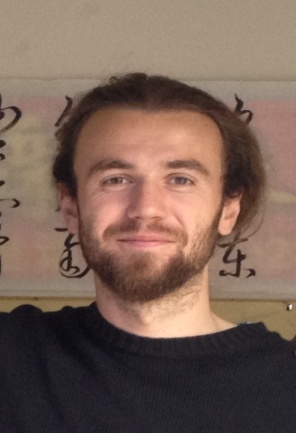                             Curriculum vitae Parcours ProfessionnelOctobre-novembre 2014 : Traduction de l’ouvrage « Les îles Diaoyu » de Shu Zhenya et Zhan Haiwen pour China Intercontinental Press. Septembre 2013 : Vacataire à l’université Paul Valéry2012 : Intervenant pour la Journée d’étude « Quand la Chine repense ses traditions » à l’Université Paul-Valéry Montpellier III2011 - 2013 : Dispense de cours de soutien en chinois niveau collège2011 – 2013 : Assistant d’éducation au Lycée français de Shanghai2011 : Intervenant au Colloque international « Cinéma chinois : les ombres éclectiques », Université Paul-Valéry Montpellier III2010 : Tuteur de chinois à l’université Paul Valéry pour les premières années de licence LLCER2010 : Professeur de français à l’institut des langues Da Hua 大 华 de Zhengzhou 郑 州Septembre 2010 : Vacataire à l’université Paul Valéry en tant qu’aide aux étudiants chinois2007 – 2008 : Séjour linguistique d’un an à Shanghai East Normal University华东师范大学Diplômes2010 – 2014 : Doctorant en sinologie à l’Université Paul Valéry2009 – 2010 : Master de Chinois Recherche en Etudes Culturelles, mention Très bien 2008 – 2009 : Attestation de compétence en langue. Obtention du degré 3 du DCL en langue chinoise2008 – 2009 : Maîtrise de Chinois Recherche en Etudes Culturelles, mention Très bien 2007 – 2008 : Licence de Chinois en Langue Littérature et Civilisation Etrangère 2005 – 2006 : Baccalauréat STI Génie électronique2003 – 2004 : BEP Génie-électroniqueLanguesFrançais : Langue maternelleChinois : CourantAnglais : Courant  Capacités & AtoutsDynamique, Capacité d’adaptation, Capacité à convaincre, Efficacité, Sens de l’organisation, Mobilité.Outils informatiquesWindows 7, maîtrise d’Excel, Word, Power Point. Bonne maîtrise de l’outil internet 